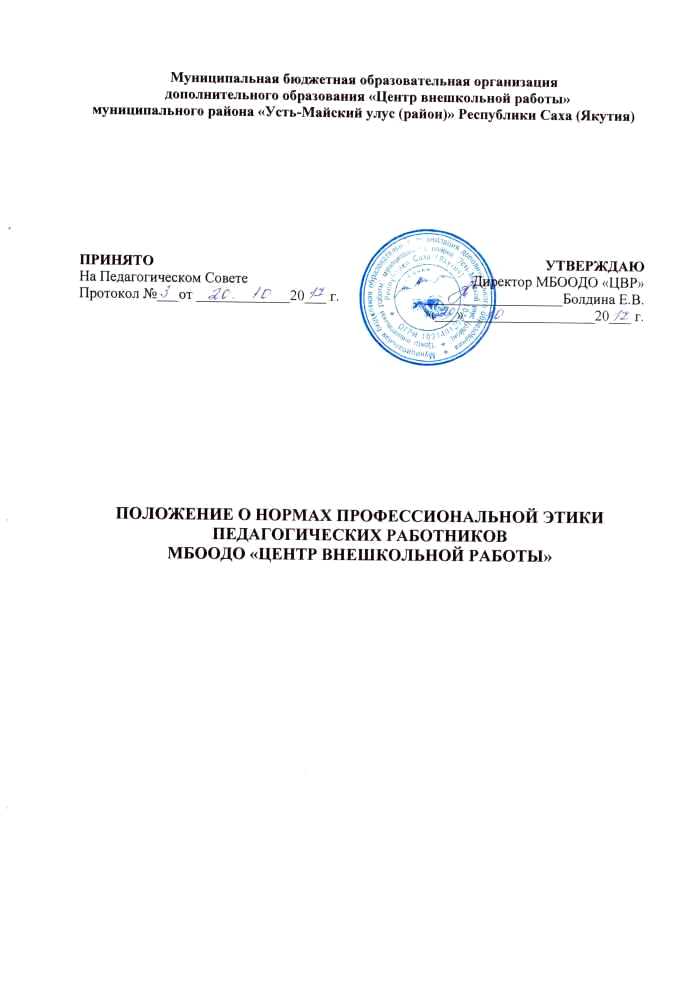 I. Общие положения1.1. Настоящее Положение о нормах профессиональной этики педагогических работников МБООДО «Центр внешкольной работы» (далее – Положение) разработано на основании Конституции Российской Федерации, Федеральных законов от 25 декабря 2008 г. № 273-ФЗ "О противодействии коррупции", от 29 декабря 2012 г. № 273-ФЗ "Об образовании в Российской Федерации", других федеральных законов, содержащих ограничения, запреты и обязательства для педагогических работников, иных нормативных правовых актов Российской Федерации.1.2. Настоящее Положение дополняет и конкретизирует позиции о правах, свободах, обязанностях и ответственности педагогических работников, установленные действующим законодательством РФ об образовании.1.3. Понятие «педагогический работник» в данном Положении распространяется на всех педагогов и иных работников МБООДО «Центр внешкольной работы» (далее – Организация), участвующих в осуществлении учебной и внеучебной деятельности по отношению к учащимся.1.4. Положение представляет собой свод общих принципов профессиональной этики и основных правил поведения при осуществлении педагогической деятельности, основанных на нравственных критериях и традициях советской и российской школы, а также на международных стандартах и правилах педагогической деятельности, которым надлежит руководствоваться всем педагогическим работникам, независимо от занимаемой ими должности и который является профессионально-нравственным руководством, обращенным к сознанию и совести каждого педагогического работника Организации. Это инструмент, призванный помочь педагогическим работникам ответить на вопросы, связанные с профессиональным поведением и проблемами, возникающими между участниками отношений в сфере образования.1.5. Никакая норма настоящего Положения не должна толковаться как предписывающая или допускающая нарушение действующего законодательства об образовании.1.6. Настоящее Положение служит целям:-  повышения доверия граждан к Организации;- установления и обобщения нравственно-этических норм деятельности педагогических работников и их профессионального поведения для достойного осуществления ими своей профессиональной деятельности и повышения эффективности выполнения должностных обязанностей;- содействия укреплению авторитета и обеспечению единых норм поведения педагогических работников Организации;- регулирования профессионально-этических проблем во взаимоотношениях педагогических работников, возникающих в процессе их совместной деятельности;- воспитания высоконравственной личности педагогического работника, соответствующей нормам и принципам общечеловеческой и профессиональной морали.1.7. Положение служит основой для формирования взаимоотношений, основанных на нормах морали, уважительном отношении к педагогической деятельности в общественном сознании.1.8. Знание и соблюдение норм настоящего Положения является нравственным долгом каждого педагогического работника и обязательным критерием оценки качества его профессиональной деятельности.1.9. Каждому педагогическому работнику следует принимать все необходимые меры для соблюдения Положения, а каждый участник образовательных отношений вправе ожидать от педагогического работника Организации поведения в отношениях с ним в соответствии с настоящим Положением.II. Обязательства педагогических работников в рамках профессиональной деятельности2.1. Педагогические работники при всех обстоятельствах должны сохранять честь и достоинство, присущие их деятельности.2.2. В процессе своей профессиональной деятельности педагогические работники должны соблюдать следующие принципы:- законность;- объективность;- справедливость;- честность;- гуманность;- взаимоуважение.2.3. Педагогические работники, осознавая ответственность перед гражданами, обществом и государством, призваны:- оправдывать доверие и уважение общества к своей профессиональной деятельности, прилагать усилия для повышения ее престижа;- исполнять должностные обязанности добросовестно и на высоком профессиональном уровне в целях обеспечения эффективной работы Организации;- осуществлять свою деятельность в пределах полномочий;- не оказывать предпочтения каким-либо профессиональным или социальным группам и организациям, быть независимыми от влияния отдельных граждан, профессиональных или социальных групп и организаций;- исключать действия, связанные с влиянием каких-либо личных, имущественных (финансовых) и иных интересов, препятствующих добросовестному исполнению  должностных обязанностей;- проявлять корректность и внимательность в обращении с участниками отношений в сфере образования;- проявлять толерантность к обычаям и традициям народов России и других государств, учитывать культурные и иные особенности различных этнических, социальных групп и конфессий, способствовать межнациональному и межконфессиональному согласию;- придерживаться правил делового поведения и этических норм, связанных с осуществлением возложенных на Организацию социальных функций;- быть требовательными к себе, стремиться к самосовершенствованию;- обеспечивать регулярное обновление и развитие профессиональных знаний и навыков;- не терять чувство меры и самообладания;- соблюдать правила русского языка, культуру своей речи, не допускать использования ругательств, грубых и оскорбительных высказываний;- поддерживать порядок на рабочем месте;- соблюдать деловой стиль, опрятность, аккуратность и чувство меры во внешнем виде.2.4. В процессе своей профессиональной деятельности педагогические работники обязаны воздерживаться от:- поведения, которое могло бы вызвать сомнение в добросовестном исполнении педагогическим работником своих должностных обязанностей, а также избегать конфликтных ситуаций, способных нанести ущерб их репутации или авторитету Организации;- пренебрежительных отзывов о деятельности Организации  или проведения необоснованных сравнений её с другими аналогичными организациями;- преувеличения своей значимости и профессиональных возможностей;- проявления лести, лицемерия, назойливости, лжи и лукавства;- любого вида высказываний и действий дискриминационного характера по признакам пола, возраста, расы, национальности, языка, гражданства, социального, имущественного или семейного положения, политических или религиозных предпочтений;- резких и циничных выражений оскорбительного характера, связанных с физическими недостатками человека;- грубости, злой иронии, пренебрежительного тона, заносчивости, предвзятых замечаний, предъявления неправомерных, незаслуженных обвинений;- угроз, оскорбительных выражений или реплик, действий, препятствующих нормальному общению или провоцирующих противоправное поведение;2.5. Во время учебных занятий и любых официальных мероприятий не допускаются телефонные переговоры, звуковой сигнал мобильного телефона должен быть отключен.2.6. При разрешении конфликтной ситуации, возникшей между педагогическими работниками, приоритетным является учет интересов Организации в целом.2.7. Если педагогический работник не уверен в том, как действовать в сложной этической ситуации, он имеет право обратиться к уполномоченному представителю трудового коллектива Организации за разъяснением, в котором ему не может быть отказано.III. Обязательства педагогических работников перед учащимися3.1. Педагогические работники в процессе взаимодействия с учащимися: - признают уникальность, индивидуальность и определенные личные потребности каждого;-  сами выбирают подходящий стиль общения, основанный на взаимном уважении;-  стараются обеспечить поддержку каждому для наилучшего раскрытия и применения его потенциала;- выбирают такие методы работы, которые поощряют в учениках развитие самостоятельности, инициативности, ответственности, самоконтроля, самовоспитания, желания сотрудничать и помогать другим;- при оценке поведения и достижений учащихся стремятся укреплять их самоуважение и веру в свои силы, показывать возможности совершенствования, повышать мотивацию обучения;- проявляют толерантность;- защищают их интересы и благосостояние и прилагают все усилия для того, чтобы защитить их от физического и (или) психологического насилия;- принимают всевозможные меры, чтобы уберечь их от сексуального домогательства и (или) насилия;- осуществляют должную заботу и обеспечивают конфиденциальность во всех делах, затрагивающих их интересы;- стремятся стать для них положительным примером;- применяют свою власть с соблюдением законодательных и моральных норм3.2. В процессе взаимодействия с учащимися педагогические работники обязаны воздерживаться от: - навязывания им своих жизненных взглядов, убеждений и предпочтений; - оценки их личности и личности их родителей (законных представителей);- предвзятой и необъективной оценки их деятельности и поступков;- предвзятой и необъективной оценки действий законных представителей учащихся;- отказа от объяснения сложного материала, ссылаясь на личностные и психологические недостатки учащихся;- требований  дополнительной  оплаты за образовательные услуги (консультации, подготовку к конкурсам, олимпиадам и т.п.);- проведения на учебных занятиях явной политической или религиозной агитации;- употреблять алкогольные напитки накануне и во время исполнения должностных обязанностей;- курить в помещениях и на территории Организации.IV. Обязательства педагогических работников перед родителями (законными представителями) учащихся4.1. Педагогические работники должны быть ограждены от излишнего или неоправданного вмешательства родителей (законных представителей) учащихся в вопросы, которые по своему характеру входят в их круг профессиональных обязанностей.4.2. Педагогические работники в процессе взаимодействия с родителями (законными представителями) учащихся должны:- помнить, что от того, как их встретят и выслушают, какую окажут помощь, зависит их  мнение о педагогических работниках и работе Организации  в целом;- проявлять внимательность, тактичность, доброжелательность, желание помочь;- высказываться в корректной и убедительной форме; если требуется, спокойно, без раздражения повторять и разъяснять смысл сказанного;- начинать общение с приветствия;- разъяснить при необходимости требования действующего законодательства и локальных актов по обсуждаемому вопросу;- принять решение по существу обращения (при недостатке полномочий сообщить координаты полномочного лица);- не разглашать высказанное мнение учащихся о своих родителях (законных представителях);- не переносить свое отношение к родителям (законным представителям) учащихся на оценку личности и достижений их детей;- приложить усилия, чтобы приобщить родителей (законных представителей) к активному  участию в образовании их ребенка и поддерживать тем самым процесс обучения, гарантируя выбор самой оптимальной и подходящей для их ребенка формы работы.4.3. Рекомендуется не принимать на свой счет обидных и несправедливых замечаний, неуместных острот, насмешек, не допускать втягивания в конфликтную ситуацию или скандал.4.4. В случае конфликтного поведения со стороны родителя (законного представителя) учащегося необходимо принять меры для того, чтобы снять его эмоциональное напряжение, а затем спокойно разъяснить ему порядок решения вопроса.V. Обязательства педагогических работников перед коллегами5.1. Педагогические работники в процессе взаимодействия с коллегами поддерживают атмосферу коллегиальности, уважая их профессиональные мнения и убеждения; готовы предложить совет и помощь коллегам, находящимся в самом начале своего профессионального пути.5.2. В процессе взаимодействия с коллегами педагогические работники обязаны воздерживаться от:- пренебрежительных отзывов о работе других педагогических работников или проведения необоснованного сравнения их работы со своей;- предвзятого и необъективного отношения к коллегам;- обсуждения их недостатков и личной жизни.VI. Обязательства педагогических работников перед администрацией МБООДО «ЦВР»6.1. Педагогические работники выполняют разумные указания администрации и имеют право подвергнуть их сомнению в порядке, установленном действующим законодательством.6.2. В процессе взаимодействия с администрацией педагогические работники обязаны воздерживаться от заискивания перед ней.VII. Обязательства администрации МБООДО «ЦВР» перед педагогическими работниками7.1. Быть для других педагогических работников образцом профессионализма, безупречной репутации, способствовать формированию в Организации благоприятного для эффективной работы морально-психологического климата.7.2. Делать все возможное для полного раскрытия способностей и умений каждого педагогического работника.7.3. Представителям администрации следует:- формировать установки на сознательное соблюдение норм настоящего Положения;- быть примером неукоснительного соблюдения принципов и норм настоящего Положения;- помогать педагогическим работникам словом и делом, оказывать морально-психологическую помощь и поддержку, вникать в запросы и нужды;- регулировать взаимоотношения в коллективе на основе принципов и норм профессиональной этики;- пресекать интриги, слухи, сплетни, проявления нечестности, подлости, лицемерия в коллективе;- обеспечивать рассмотрение без промедления фактов нарушения норм профессиональной этики и принятие по ним объективных решений;- способствовать максимальной открытости и прозрачности деятельности Организации с тем, чтобы не допустить возникновения ситуаций, когда из-за недостатка необходимой информации в обществе или у отдельных граждан появляются сомнения в законности действий педагогических работников;7.4. Представитель администрации не имеет морального права:- перекладывать свою ответственность на подчиненных;- использовать служебное положение в личных интересах;- проявлять формализм, высокомерие, грубость;- создавать условия для наушничества и доносительства в коллективе;- обсуждать с подчиненными действия вышестоящих руководителей;- предоставлять покровительство, возможность карьерного роста по признакам родства, землячества, личной преданности, приятельских отношений;- приближать к себе подчинённых по принципу личной симпатии, делегировать им те или иные полномочия, не соответствующие их статусу; незаслуженно их поощрять, награждать; необоснованно предоставлять им доступ к материальным и нематериальным ресурсам;- оказывать моральное покровительство своим родственникам и близким людям;- умышленно использовать свои должностные полномочия и преимущества вопреки интересам долга, исходя из корыстной личной заинтересованности.VIII. Контроль за соблюдением настоящего ПоложенияВсе вопросы по соблюдению настоящего Положения, поддержке педагогических работников, оказанию им консультационной помощи в вопросах профессиональной этики, а также урегулированию спорных ситуаций рассматриваются на плановых и внеплановых заседаниях коллегиальных органов управления Организацией, а также в индивидуальном порядке при собеседовании с уполномоченным представителем трудового коллектива Организации.IX. Ответственность за нарушение настоящего ПоложенияНарушение требований настоящего Положения квалифицируется как неисполнение или ненадлежащее исполнение педагогическим работником своих обязанностей, которое учитывается при проведении его аттестации и влечет либо моральное воздействие, либо одно из установленных трудовым законодательством дисциплинарных взысканий